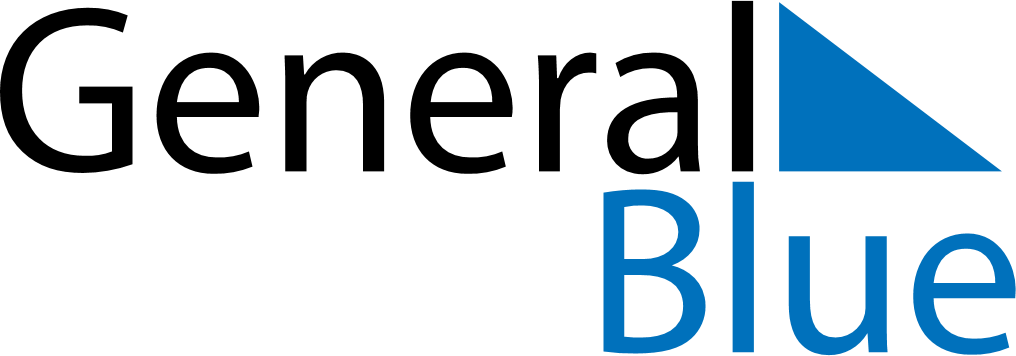 December 2024December 2024December 2024December 2024December 2024December 2024Saint Andrew, GuernseySaint Andrew, GuernseySaint Andrew, GuernseySaint Andrew, GuernseySaint Andrew, GuernseySaint Andrew, GuernseySunday Monday Tuesday Wednesday Thursday Friday Saturday 1 2 3 4 5 6 7 Sunrise: 7:44 AM Sunset: 4:13 PM Daylight: 8 hours and 28 minutes. Sunrise: 7:46 AM Sunset: 4:13 PM Daylight: 8 hours and 27 minutes. Sunrise: 7:47 AM Sunset: 4:12 PM Daylight: 8 hours and 25 minutes. Sunrise: 7:48 AM Sunset: 4:12 PM Daylight: 8 hours and 23 minutes. Sunrise: 7:49 AM Sunset: 4:12 PM Daylight: 8 hours and 22 minutes. Sunrise: 7:50 AM Sunset: 4:11 PM Daylight: 8 hours and 20 minutes. Sunrise: 7:52 AM Sunset: 4:11 PM Daylight: 8 hours and 19 minutes. 8 9 10 11 12 13 14 Sunrise: 7:53 AM Sunset: 4:11 PM Daylight: 8 hours and 18 minutes. Sunrise: 7:54 AM Sunset: 4:11 PM Daylight: 8 hours and 16 minutes. Sunrise: 7:55 AM Sunset: 4:10 PM Daylight: 8 hours and 15 minutes. Sunrise: 7:56 AM Sunset: 4:10 PM Daylight: 8 hours and 14 minutes. Sunrise: 7:57 AM Sunset: 4:10 PM Daylight: 8 hours and 13 minutes. Sunrise: 7:58 AM Sunset: 4:10 PM Daylight: 8 hours and 12 minutes. Sunrise: 7:58 AM Sunset: 4:10 PM Daylight: 8 hours and 12 minutes. 15 16 17 18 19 20 21 Sunrise: 7:59 AM Sunset: 4:11 PM Daylight: 8 hours and 11 minutes. Sunrise: 8:00 AM Sunset: 4:11 PM Daylight: 8 hours and 10 minutes. Sunrise: 8:01 AM Sunset: 4:11 PM Daylight: 8 hours and 10 minutes. Sunrise: 8:01 AM Sunset: 4:11 PM Daylight: 8 hours and 9 minutes. Sunrise: 8:02 AM Sunset: 4:12 PM Daylight: 8 hours and 9 minutes. Sunrise: 8:03 AM Sunset: 4:12 PM Daylight: 8 hours and 9 minutes. Sunrise: 8:03 AM Sunset: 4:13 PM Daylight: 8 hours and 9 minutes. 22 23 24 25 26 27 28 Sunrise: 8:04 AM Sunset: 4:13 PM Daylight: 8 hours and 9 minutes. Sunrise: 8:04 AM Sunset: 4:14 PM Daylight: 8 hours and 9 minutes. Sunrise: 8:05 AM Sunset: 4:14 PM Daylight: 8 hours and 9 minutes. Sunrise: 8:05 AM Sunset: 4:15 PM Daylight: 8 hours and 9 minutes. Sunrise: 8:05 AM Sunset: 4:16 PM Daylight: 8 hours and 10 minutes. Sunrise: 8:05 AM Sunset: 4:16 PM Daylight: 8 hours and 10 minutes. Sunrise: 8:06 AM Sunset: 4:17 PM Daylight: 8 hours and 11 minutes. 29 30 31 Sunrise: 8:06 AM Sunset: 4:18 PM Daylight: 8 hours and 12 minutes. Sunrise: 8:06 AM Sunset: 4:19 PM Daylight: 8 hours and 12 minutes. Sunrise: 8:06 AM Sunset: 4:20 PM Daylight: 8 hours and 13 minutes. 